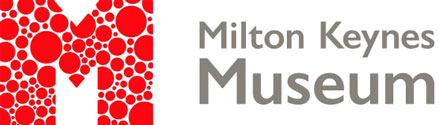 Milton Keynes Museum is looking for new trustees.September 2021MK Museum is expanding and developing. The Museum is a success and is popular with local residents as well as visitors to MK and is rich in stories and artefacts about local people and events down the ages.  The Museum is run by an enthusiastic cohort of volunteers and staff who provide an engaging, hands -on experience for young and old alike. It occupies an extensive site and is in the process of expanding into two new purpose- built galleries. The Board of MK Museum is well established and looking to expand in the light of the exciting new developments. We wish to strengthen the Board of Trustees' capacity to engage with the wide range of MK Communities and we invite applications from people who:Have a particular interest in promoting culture and heritage to the diverse community of Milton Keynes.Wish to assist in broadening the inclusion and engagement of the wide range of the current residents and communities in MK.Have experience of acting as a trustee or would like to gain that experience.Support the aims of MK Museum and wish to contribute to the continued success of the charity.In addition, skill and knowledge areas that would be of particular interest include:Arts and Heritage. Tourism and Visitor experience Inclusion and diversityPromotion, marketing and social mediaYou would join a dedicated group of trustees. The time commitment is four board meetings per year (approx. 2 hours each) plus membership of one committee/working group with a similar time commitment. You would receive induction and training and the role brings the opportunity both to take strategic decisions and support the work of the charity.Please apply to the Guy Hawking, Chair, MK Museum, with a letter explaining your interest in becoming a trustee of MK Museum and what your interest and experience will bring to the Board. By email to : hawkingg@aol.com or http://www.miltonkeynesmuseum.org.uk/contact-us/or write to, The Chair Milton Keynes Museum McConnell Drive Wolverton Milton Keynes MK12 5ELFor more information, please see our website:  http://www.miltonkeynesmuseum.org.uk/MILTON KEYNES MUSEUM TRUST LIMITEDCharity registration number: 803675. 			Company Registration No. 0230228